SURAT PERNYATAAN ANAK TIDAK/BELUM MENIKAH DAN BELUM BEKERJAYang bertandatangan di bawah ini:Nama Lengkap	: ………………………………………………………………..Tempat dan Tanggal Lahir	: ………………………………………………………………..Pekerjaan	: ………………………………………………………………..Alamat/Tempat Tinggal	: ………………………………………………………………..adalah anak dari almarhum/almarhumah:Menyatakan dengan sesungguhnya bahwa saya sampai saat ini tidak/belum menikah dan belum bekerja.Demikian Surat Pernyataan ini saya buat, apabila di kemudian hari terbukti bahwa pernyataan ini tidak benar, maka saya bertanggung jawab sepenuhnya atas segala konsekuensi hukum yang ada.Yogyakarta, …………………………..Yang membuat pernyataan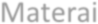 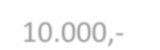 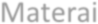 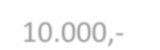 Nomor : ……………………Tanggal: ………………….Ketua RW …..(	)Nomor : ……………………Tanggal: ………………….                    Mantri Pamong Praja Kraton    		(			          )Mengetahui,Mengetahui,(…………………………..)Nomor : ……………………Tanggal: ………………….Ketua RT …..(	)Nomor : ……………………Tanggal: ………………….Lurah ………………    (			          )Nama Lengkap: ………………………………………………………………..Nomor Pensiun: ………………………………………………………………..Pangkat/Golongan: ………………………………………………………………..NRP/NIP/NPP/NIK: ………………………………………………………………..Instansi Terakhir: ………………………………………………………………..Meninggal pada: ………………………………………………………………..